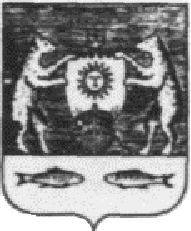 Российская ФедерацияНовгородская область Новгородский районАДМИНИСТРАЦИЯ БОРКОВСКОГО СЕЛЬСКОГО  ПОСЕЛЕНИЯ П О С Т А Н О В Л Е Н И Еот 09.06.2017 № 53/1д. БоркиО присвоении наименовании улицВ соответствии с Федеральным законом от 06.10.2003 года  № 131 – ФЗ «Об общих принципах организации местного самоуправления в Российской Федерации», Уставом Борковского сельского поселения, на основании обращения Кондратюка А.Н. от 08.06.2017 год № 127/1, владельца земельного участка,  в д. Старое Куравичино и предоставленных документов,ПОСТАНОВЛЯЮ:Присвоить наименование новому переулку в населенном пункте Борковского сельского поселения Новгородского муниципального района Новгородской области:дер. Старое Куравичино - переулок: Речной2. Опубликовать настоящее постановление в муниципальной газете   «Борковский вестник» и разместить на официальном сайте Администрации Борковского сельского поселения в информационно-телекоммуникационной сети «Интернет» по адресу: www. borkiadm.ru. Глава АдминистрацииБорковского сельского поселения                               С.Г. Иванова